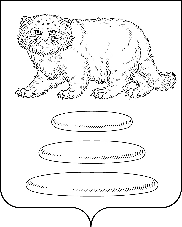 АДМИНИСТРАЦИЯ МУНИЦИПАЛЬНОГО РАЙОНА «СРЕТЕНСКИЙ РАЙОН» ЗАБАЙКАЛЬСКОГО КРАЯПОСТАНОВЛЕНИЕ«5» апреля 2024 г.                                                                                   №123город СретенскО внесении изменений в постановление администрации муниципального района «Сретенский район» от 28.07.2008 №632 «Об утверждении Положения о кадровом резерве для замещения вакантной должности муниципальной службы в администрации муниципального района «Сретенский район».         В соответствии с Федеральным законом от 06.10.2003 N 131-ФЗ  «Об общих принципах организации местного самоуправления в Российской Федерации», Федеральным законом от 12.12.2023 г. № 594-ФЗ «О внесении изменений в статью 12 Федерального закона  «О системе государственной службы Российской Федерации» и отдельные законодательные акты Российской Федерации»,  руководствуясь Уставом муниципального района «Сретенский район», Администрация муниципального района «Сретенский район» постановляет:	1.В «Положение о кадровом резерве для замещения вакантной должности муниципальной службы в администрации муниципального района «Сретенский район», утвержденное постановлением администрации муниципального района «Сретенский район» от 28.07.2008 №632 внести следующие изменения:	1.1.Второй абзац пункта 2.5 Положения изложить в новой редакции: «Гражданин при поступлении на муниципальную службу представляет анкету, по форме, установленной Президентом Российской Федерации». 	 1.2.Главу 3 Положения дополнить пунктом 3.5 следующего содержания: «3.5.Сведения, содержащиеся в анкете, могут быть проверены по решению администрации муниципального района «Сретенский район». Проверка сведений, содержащихся в анкете, осуществляется кадровой службой администрацией муниципального района «Сретенский район» путем направления в органы публичной власти и организации, обладающие соответствующей информацией, запросов в письменной форме, в том числе посредством государственных информационных систем».	2.Настоящее постановление вступает в силу после его официального опубликования (обнародования).	3.Настоящее постановление опубликовать (обнародовать) в порядке, предусмотренном Уставом муниципального района «Сретенский район».	4.Контроль исполнения настоящего постановления возложить на Управляющего делами Администрации муниципального района «Сретенский район». Глава муниципального района                                                                                         «Сретенский район»                                                                        А.С. ЗакурдаевИсп. М.Ю. Бянкин       2-13-26